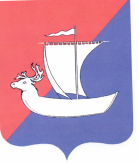 АДМИНИСТРАЦИЯ СЕЛЬСКОГО ПОСЕЛЕНИЯ «ПУСТОЗЕРСКИЙ  СЕЛЬСОВЕТ» ЗАПОЛЯРНОГО РАЙОНА НЕНЕЦКОГО АВТОНОМНОГО ОКРУГАП О С Т А Н О В Л Е Н И Еот   15.02 .2024  № 19с. Оксино Ненецкий автономный округО ВНЕСЕНИИ ИЗМЕНЕНИЙ В ПОЛОЖЕНИЕ  О  ПОРЯДКЕ  СООБЩЕНИЯ  МУНИЦИПАЛЬНЫМИ  СЛУЖАЩИМИ  АДМИНИСТРАЦИИ  МУНИЦИПАЛЬНОГО  ОБРАЗОВАНИЯ «ПУСТОЗЕРСКИЙ  СЕЛЬСОВЕТ» НЕНЕЦКОГО  АВТОНОМНОГО  ОКРУГА  И  НАЗНАЧАЕМЫМИ  НА  ДОЛЖНОСТЬ  И  ОСВОБОЖДАЕМЫМИ  ОТ  ДОЛЖНОСТИ  АДМИНИСТРАЦИЕЙ  МУНИЦИПАЛЬНОГО  ОБРАЗОВАНИЯ «ПУСТОЗЕРСКИЙ  СЕЛЬСОВЕТ» НЕНЕЦКОГО  АВТОНОМНОГО  ОКРУГА  РУКОВОДИТЕЛЯМИ  МУНИЦИПАЛЬНЫХ  ПРЕДПРИЯТИЙ,  НАХОДЯЩИХСЯ  В  ВЕДЕНИИ  АДМИНИСТРАЦИИ  МУНИЦИПАЛЬНОГО  ОБРАЗОВАНИЯ «ПУСТОЗЕРСКИЙ  СЕЛЬСОВЕТ» НЕНЕЦКОГО  АВТОНОМНОГО  ОКРУГА,  О  ВОЗНИКНОВЕНИИ  ЛИЧНОЙ  ЗАИНТЕРЕСОВАННОСТИ  ПРИ  ИСПОЛНЕНИИ  ДОЛЖНОСТНЫХ  ОБЯЗАННОСТЕЙ,  КОТОРАЯ   ПРИВОДИТ  ИЛИ  МОЖЕТ  ПРИВЕСТИ  К  КОНФЛИКТУ  ИНТЕРЕСОВ, УТВЕРЖДЕННОЕ ПОСТАНОВЛЕНИЕМ АДМИНИСТРАЦИИ МУНИЦИПАЛЬНОГО ОБРАЗОВАНИЯ «ПУСТОЗЕРСКИЙ СЕЛЬСОВЕТ» НЕНЕЦКОГО АВТОНОМНОГО ОКРУГА ОТ 04.04.2017 №24  В целях приведения нормативного правового акта в соответствие действующему законодательству, в соответствии с Указом Президента Российской Федерации от 22.12.2015 № 650 "О порядке сообщения лицами, замещающими отдельные государственные должности Российской Федерации, должности федеральной государственной службы, и иными лицами о возникновении личной заинтересованности при исполнении должностных обязанностей, которая приводит или может привести к конфликту интересов, и о внесении изменений в некоторые акты Президента Российской Федерации",  Администрация Сельского поселения «Пустозерский сельсовет» Заполярного района Ненецкого автономного округа ПОСТАНОВЛЯЕТ:Внести в постановление Администрации муниципального образования "Пустозерский сельсовет" от 04.04.2017 № 24 «Об утверждении Положения о порядке сообщения муниципальными служащими Администрации муниципального образования "Пустозерский сельсовет" Ненецкого автономного округа и назначаемыми на должность и освобождаемыми от должности администрацией муниципального образования «Пустозерский сельсовет» Ненецкого автономного округа руководителями муниципальных предприятий, находящихся в ведении Администрации муниципального образования «Пустозерский сельсовет» Ненецкого автономного округа о возникновении личной заинтересованности при исполнении должностных обязанностей, которая приводит или может привести к конфликту интересов" (далее – Положение) следующие изменения:В наименовании и далее по тексту слова «муниципальное образование «Пустозерский сельсовет» Ненецкого автономного округа» заменить словами «Сельское  поселение «Пустозерский сельсовет» Заполярного района Ненецкого автономного округа» в соответствующем падеже.    Пункт 2 дополнить абзацем третьим следующего содержания:«Муниципальные служащие, руководители муниципальных предприятий направляют уведомление в день, когда им стало известно о возникновении личной заинтересованности, главе Сельского поселения.». 2. Настоящее постановление вступает в силу после его официального опубликования (обнародования). Глава Сельского поселения
«Пустозерский сельсовет» ЗР НАО                         С.М. Макарова